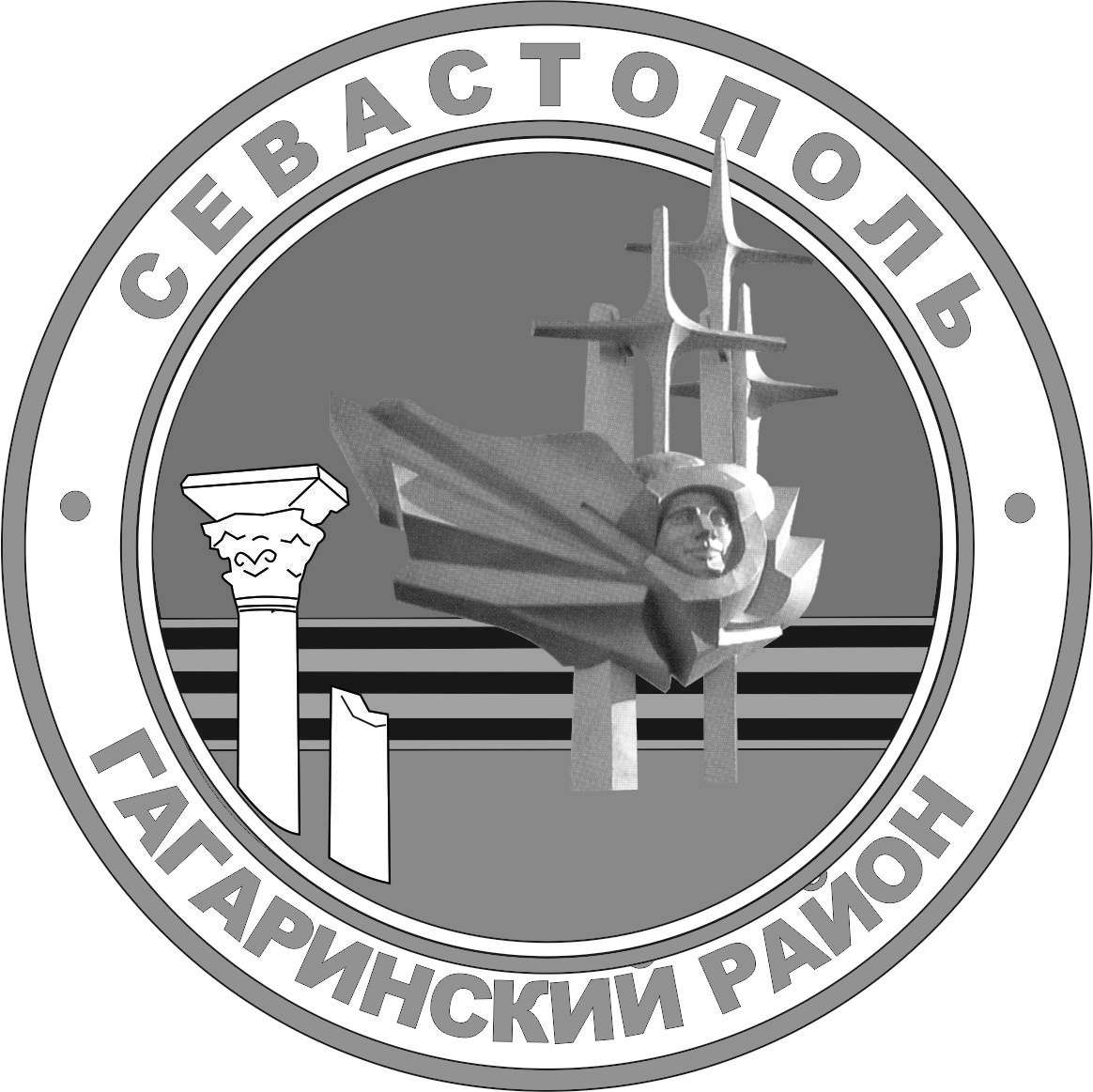 г. севастопольСОВЕТ ГАГАРИНСКОГО МУНИЦИПАЛЬНОГО ОКРУГА Iii СОЗЫВАР Е Ш Е Н И ЕВНЕОЧЕРЕДНАЯ СЕССИЯ 22 ДЕКАБРЯ 2020 Г.	                      № 25                         Г. СЕВАСТОПОЛЬО внесении изменений в решение Совета Гагаринского муниципального округа от 02 июня 2020 г. № 68 «Об утверждении Положения о порядке прохождения муниципальной службы в органах местного самоуправления во внутригородском муниципальном образовании города Севастополя Гагаринский муниципальный округ»В соответствии с федеральными законами от 01 апреля 1996 г.                 № 27 –ФЗ «Об индивидуальном (персонифицированном) учете в системе обязательного пенсионного страхования», от 06 октября 2003 г.                                № 131-ФЗ «Об общих принципах организации местного самоуправления в Российской Федерации», от 03 мая 2007 г. № 25-ФЗ «О муниципальной службе в Российской Федерации», законами города Севастополя от 30 декабря 2014 г. № 102-ЗС «О местном самоуправлении в городе Севастополе», от 05 августа 2014 г.  № 53-ЗС «О муниципальной службе в городе Севастополе», Уставом внутригородского муниципального образования города Севастополя Гагаринский муниципальный округ, принятым решением Совета Гагаринского муниципального округа от 01 апреля 2015 г. № 17 «О принятии Устава внутригородского муниципального образования города Севастополя Гагаринский муниципальный округ», рассмотрев протест заместителя прокурора Гагаринского района от 26 ноября 2020 г. № 07-01-20,  Совет Гагаринского муниципального округаР Е Ш И Л:1. Протест заместителя прокурора Гагаринского района на решение Совета Гагаринского муниципального округа от 02 июня 2020 г. № 68                                             «Об утверждении Положения о порядке прохождения муниципальной службы в органах местного самоуправления во внутригородском муниципальном образовании города Севастополя Гагаринский муниципальный округ»                            от 26 ноября 2020 № 07-01-20 удовлетворить.2. Внести в приложение № 1 к решению Совета Гагаринского муниципального округа от 02 июня 2020 г. № 68 «Об утверждении Положения о порядке прохождения муниципальной службы в органах местного самоуправления во внутригородском муниципальном образовании города Севастополя Гагаринский муниципальный округ» следующие изменения:2.1. Подпункт 4, 6 пункта 2.3 Положения о порядке прохождения муниципальной службы в органах местного самоуправления во внутригородском муниципальном образовании города Севастополя Гагаринский муниципальный округ изложить в следующей редакции: «4) трудовую книжку или сведения о трудовой деятельности в электронном виде, за исключением случаев, когда трудовой договор (контракт) заключается впервые;   6) документ, подтверждающий регистрацию в системе индивидуального (персонифицированного) учета в форме электронного документа либо страховое свидетельство обязательного пенсионного страхования, за исключением случаев, когда трудовой договор (контракт) заключается впервые;»3. Настоящее решение вступает в силу с момента его официального обнародования. 4.  Контроль исполнения настоящего решения оставляю за собой.Глава внутригородского муниципального образования,     исполняющий полномочия председателя Совета,Глава местной администрации                                                           А.Ю. Ярусов